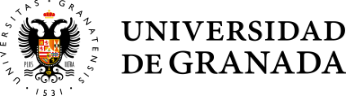 DATOS DEL SOLICITANTEMODALIDAD DE TRABAJO FIN DE GRADO SOLICITADO: DATOS BÁSICOS DEL TFG: DOCUMENTACIÓN QUE SE ADJUNTA: IMPORTANTE: Antes de realizar la solicitud a través de la Sede Electrónica, este documento debe ir debidamente firmado electrónicamente por el profesor/a tutor/a. Los/as estudiantes del Doble Grado ADE-Derecho, antes de presentar esta solicitud, deben haber sido admitidos, para la realización del TFG en alguna de las modalidades de la Facultad de CC EE y Empresariales, previa solicitud en la Facultad de Derecho.Sr./Sra. Presidente/a de la Comisión Académica de la Facultad de Ciencias Económicas y EmpresarialesSOLICITUD TUTORIZACIÓN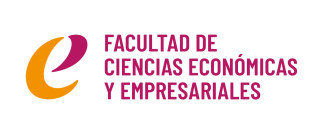 “TFG-Proyecto Cooperación” (CICODE)Apellidos……………………………………………………………………………………………………………………………….. Nombre………………………………………………………………………………………………………………………………….D.N.I. (o Pasaporte)………………………………………………………………………………………………………………..Teléfono……………………………………… E-MAIL:…………………………………………………………………………...Matriculado en el Grado en…………………………………………………………………………………………………….TFG - Proyecto de Cooperación al Desarrollo (CICODE)TÍTULO: …………………………………………………………………………………………………………………………………….TÍTULO: …………………………………………………………………………………………………………………………………….TUTOR/A EN LA UGR:……………………………………………………………………………………………………………….DEPARTAMENTO DEL TUTOR/A: ….………………………………………………………………………………………….DATOS DE LA ENTIDAD DE ACOGIDA (PAÍS):…………………………………………………………………………….TUTOR/A DE LA ENTIDAD DE ACOGIDA: ..…………………………………………………………………………………1. Resolución del CICODE.2. Carta de la entidad de acogida.3.  Memoria en la que se hace constar: - Título del proyecto- Descripción del proyecto - Objetivo del proyecto - Descripción de las actividades a realizar por el estudiante